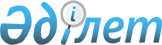 О внесении изменений в приказ Министра здравоохранения Республики Казахстан от 30 ноября 2020 года № ҚР ДСМ-225/2020 "Об утверждении правил оказания скорой медицинской помощи, в том числе с привлечением медицинской авиации"Приказ Министра здравоохранения Республики Казахстан от 19 января 2023 года № 11. Зарегистрирован в Министерстве юстиции Республики Казахстан 20 января 2023 года № 31741
      ПРИКАЗЫВАЮ:
      1. Внести в приказ Министра здравоохранения Республики Казахстан от 30 ноября 2020 года № ҚР ДСМ-225/2020 "Об утверждении правил оказания скорой медицинской помощи, в том числе с привлечением медицинской авиации" (зарегистрирован в Реестре государственной регистрации нормативных правовых актов под № 21713) следующие изменения:
      преамбулу изложить в следующей редакции:
      "В соответствии с пунктом 4 статьи 121 Кодекса Республики Казахстан "О здоровье народа и системе здравоохранения" и пунктом 1 статьи 10 Закона Республики Казахстан "О государственных услугах" ПРИКАЗЫВАЮ:";
      в правилах оказания скорой медицинской помощи, в том числе с привлечением медицинской авиации, утвержденных указанным приказом:
      пункт 1 и 2 изложить в следующей редакции:
      "1. Настоящие правила оказания скорой медицинской помощи, в том числе с привлечением медицинской авиации (далее – Правила) разработаны в соответствии с пунктом 4 статьи 121 Кодекса Республики Казахстан "О здоровье народа и системе здравоохранения" (далее – Кодекс) и определяют порядок оказания скорой медицинской помощи, в том числе с привлечением медицинской авиации.
      2. В настоящих Правилах используются следующие термины и определения:
      1) специально подготовленное воздушное судно – воздушное судно, предназначенное для выполнения специализированных операций по линии медицинской авиации, оснащенное аппаратами, приборами, оборудованием, комплексами, системами, применяемыми отдельно для оказания медицинской помощи в соответствии с функциональным назначением и эксплуатационными характеристиками;
      2) воздушное судно (транспорт) – аппарат, поддерживаемый в атмосфере за счет его взаимодействия с воздухом, исключая взаимодействие с воздухом, отраженным от земной (водной) поверхности;
      3) командир воздушного судна (транспорта) – лицо, в установленном порядке прошедшее соответствующее обучение, имеющее свидетельство пилота и допуск на право самостоятельного управления воздушным судном данного типа;
      4) авиакомпания – юридическое лицо, имеющее сертификат эксплуатанта гражданских воздушных судов;
      5) профильный специалист – медицинский работник с высшим медицинским образованием, имеющий сертификат в области здравоохранения;
      6) уполномоченный орган в области здравоохранения (далее –уполномоченный орган) – центральный исполнительный орган, осуществляющий руководство и межотраслевую координацию в области охраны здоровья граждан Республики Казахстан, медицинской и фармацевтической науки, медицинского и фармацевтического образования, санитарно-эпидемиологического благополучия населения, обращения лекарственных средств и медицинских изделий, качества оказания медицинских услуг (помощи);
      7) субъектами здравоохранения – являются организации здравоохранения, а также физические лица, занимающиеся частной медицинской практикой и фармацевтической деятельностью;
      8) скорая медицинская помощь (далее – СМП) – система организации медицинской помощи в экстренной и неотложной форме при острых заболеваниях и состояниях, угрожающих жизни, а также для предотвращения существенного вреда здоровью на месте происшествия и (или) в пути следования в медицинскую организацию;
      9) оперативная заявка – форма, утвержденная уполномоченным органом являющейся основанием для осуществления полета авиакомпании и мобильной бригады медицинской авиации; 
      10) неотложная медицинская помощь – медицинская помощь, оказываемая при внезапных острых заболеваниях и состояниях, обострении хронических заболеваний, не представляющих явную угрозу жизни пациента;
      11) дистанционные медицинские услуги – предоставление медицинских услуг в целях диагностики, лечения, медицинской реабилитации и профилактики заболеваний и травм, проведения исследований и оценок посредством цифровых технологий, обеспечивающее дистанционное взаимодействие медицинских работников между собой, с физическими лицами и (или) их законными представителями, идентификацию указанных лиц, а также документирование совершаемых ими действий;
      12) медицинская авиация – предоставление скорой медицинской помощи в экстренной форме населению с привлечением воздушного транспорта;
      13) мобильная бригада медицинской авиации (далее – МБМА) – структурно-функциональная единица медицинской авиации, непосредственно оказывающая скорую медицинскую помощь, а также специализированную, в том числе высокотехнологичную медицинскую помощь квалифицированными профильными специалистами;
      14) врач-координатор медицинской авиации – лицо, имеющее высшее медицинское образование, имеющий сертификат специалиста по соответствующей специальности и осуществляющее организацию приема/передачи обоснованной заявки в/из отделения медицинской авиации и процедуру по исполнению оперативной заявки;
      15) медицинские изделия – изделия медицинского назначения и медицинская техника;
      16) организация медицинского образования – организация образования, реализующая образовательные программы по направлениям подготовки "Здравоохранение";
      17) медицинские услуги – действия субъектов здравоохранения, имеющие профилактическую, диагностическую, лечебную, реабилитационную и паллиативную направленность по отношению к конкретному человеку;
      18) медицинская организация – организация здравоохранения, основной деятельностью которой является оказание медицинской помощи;
      19) врач мобильной бригады мобильной авиации – лицо, имеющее высшее медицинское образование, сертификат специалиста по специальности "Скорая и неотложная медицинская помощь" и (или) "Анестезиология и реаниматология (перфузиология, токсикология) (взрослая)" и (или) "Анестезиология и реаниматология (перфузиология, токсикология, неонатальная реанимация) (детская)";
      20) мобильная камера – устройство, предназначенное для записи, хранения и воспроизведения аудио-видеоинформации;
      21) эксплуатант – физическое или юридическое лицо, занимающееся эксплуатацией гражданских воздушных судов или предлагающее свои услуги в этой области;
      22) парамедик - лицо прошедшее курс профессиональной подготовки по оказанию первой помощи;
      23) санитарный автотранспорт – специализированное наземное транспортное средство, предназначенное для транспортировки пациентов, сопровождающего медицинского персонала, также органов (части органов) и тканей (части ткани) для последующей трансплантации в соответствующую медицинскую организацию;
      24) чрезвычайная ситуация – обстановка на определенной территории, сложившаяся в результате аварии, пожара, вредного воздействия опасных производственных факторов, опасного природного явления, катастрофы, стихийного или иного бедствия, которые могут повлечь или повлекли за собой человеческие жертвы, вред здоровью людей или окружающей среде, значительный материальный ущерб и нарушение условий жизнедеятельности людей;
      25) чрезвычайное положение – временная мера, применяемая исключительно в интересах обеспечения безопасности граждан и защиты конституционного строя Республики Казахстан и представляющая собой особый правовой режим деятельности государственных органов, организаций, допускающий установление отдельных ограничений прав и свобод граждан, иностранцев и лиц без гражданства, а также прав юридических лиц и возлагающий на них дополнительные обязанности;
      26) трансплантация – пересадка органов (части органа) и (или) тканей (части ткани) на другое место в организме или в другой организм;
      27) регулярный рейс – рейс, выполняемый в соответствии с установленным и опубликованным авиакомпанией расписанием;
      28) координирующая организация – юридическое лицо, определенное в соответствии с постановлением Правительства Республики Казахстан на основании подпункта 5) пункта 2 статьи 134 Закона Республики Казахстан "О государственном имуществе";
      29) информированное согласие – процедура письменного добровольного подтверждения лицом своего согласия на получение медицинской помощи и (или) участие в конкретном исследовании после получения информации обо всех значимых для принятия им решения аспектах медицинской помощи и (или) исследования. Информированное письменное согласие оформляется по форме, утвержденной уполномоченным органом согласно подпункту 279) статьи 1 Кодекса;
      30) экстренная медицинская помощь – медицинская помощь, оказываемая при внезапных острых заболеваниях и состояниях, обострении хронических заболеваний, требующих безотлагательного медицинского вмешательства для предотвращения существенного вреда здоровью и (или) устранения угрозы жизни".
      пункты 3 и 4 изложить в следующей редакции:
      "3. Станции СМП (далее – ССМП) областей, городов республиканского значения и столицы, приемные отделения медицинских организаций, оказывающих стационарную помощь и воздушные суда, оказывающие медицинские услуги оснащаются медицинским оборудованием, единообразные по конструкторским и техническим характеристикам. ССМП областей, городов республиканского значения и столицы предоставляют доступ к медицинским информационным системам или обеспечивают интеграцию с медицинскими информационными системами для Координирующей организации.
      4. Для получения государственной услуги "Вызов скорой медицинской помощи" физическое лицо (далее – услугополучатель) звонит на номер "103" субъектов здравоохранения, оказывающих скорую медицинскую помощь (далее – услугодатель), либо использует мобильные приложения (мессенджеры, чат-боты), в том числе с указанием геолокации.
      Перечень основных требований к оказанию государственной услуги "Вызов скорой медицинской помощи" изложен в приложении 1 к настоящим Правилам.
      Услугодатель вносит данные о стадии оказания государственной услуги в информационную систему мониторинга оказания государственных услуг в соответствии с подпунктом 11) пункта 2 статьи 5 Закона о государственных услугах.
      Услугодатель в течение трех рабочих дней с даты утверждения или изменения подзаконного нормативного правового акта, определяющего порядок оказания государственной услуги, актуализируют информацию о порядке ее оказания и направляют в Единый контакт-центр в соответствии с пунктом 2 статьи 23 Закона о государственных услугах.
      При внесений изменений и (или) дополнений в настоящие Правила государственная экспертная организация направляет оператору информационно-коммуникационной инфраструктуры "электронного правительства" услугодателю информацию о таких изменениях и (или) дополнениях в течение 10 (десяти) рабочих дней после государственной регистрации в органах юстиции соответствующего нормативного правового акта";
      пункт 6 изложить в следующей редакции:
      "6. СМП оказывается фельдшерскими и специализированными (врачебными) бригадами, состав которых определен согласно приложению 3 к настоящим Правилам.
      Обучение специалистов на непрерывной основе при станциях СМП практическим навыкам оказания экстренной медицинской помощи, коммуникативным навыкам и основам стрессоустойчивости осуществляется организациями образования и науки, реализующих образовательные программы дополнительного образования и прошедших институциональную аккредитацию в аккредитационных органах, внесенных в реестр признанных аккредитационных органов.
      Получение специалистами в области здравоохранения дополнительных компетенции осуществляется по программам дополнительного и неформального образования в соответствии с пунктом 6 статьи 221 Кодекса.";
      пункт 8 изложить в следующей редакции:
      "8. В сельских населенных пунктах для обслуживания вызовов СМП диспетчером районной подстанции ССМП привлекаются специалисты и санитарный автотранспорт ближайших медицинских организаций.
      По решению местных исполнительных органов в населенных пунктах функции СМП передаются через договор соисполнения в соответствии с приказом Министра здравоохранения Республики Казахстан от 8 декабря 2020 года № ҚР ДСМ-242/2020 "Об утверждении правил закупа услуг у субъектов здравоохранения по оказанию медицинской помощи в рамках гарантированного объема бесплатной медицинской помощи и (или) в системе обязательного социального медицинского страхования" (зарегистрирован в реестре государственной регистрации нормативных правовых актов № 149571) (далее – Правила закупа) медицинским организациям или субъектам здравоохранения, имеющие лицензию на оказание скорой медицинской помощи, в соответствии со строкой 15 приложения 1 Закона Республики Казахстан "О разрешениях и уведомлениях";
      пункт 14 изложить в следующей редакции:
      "14. Вызовы 4 категории срочности обслуживаются на уровне отделения СМП при организации ПМСП фельдшерскими бригадами. В организациях здравоохранения, оказывающих ПМСП с прикрепленным населением менее двадцати тысяч человек, обслуживание вызовов 4 категории срочности допускается путем передачи данной услуги в аутсорсинг в медицинские организации или субъекты здравоохранения, имеющие лицензию на оказание СМП, в соответствии со строкой 15 приложения 1 Закона Республики Казахстан "О разрешениях и уведомлениях.
      пункт 31 изложить в следующей редакции:
      "31. Пациент первой группы доставляется бригадой скорой медицинской помощи в приемное отделение для дальнейшего получения специализированной медицинской помощи.";
      пункт 41 изложить в следующей редакции:
      "41. ССМП областей, городов республиканского значения и столицы оснащаются из расчета 1 бригада на 10 тысяч и менее населения, отделения СМП при организации ПМСП – 1 бригада на 35 тысяч и менее, с учетом обращаемости населения. Санитарный автотранспорт оснащается радиосвязью и навигационной системой.";
      пункты 47 и 48 изложить в следующей редакции:
      "47. ССМП областей, городов республиканского значения и столицы обеспечиваются медицинскими изделиями и лекарственными средствами согласно приложению 5 к настоящим правилам и имеют необходимый запас.
      Для обеспечения безопасности бригад СМП специалисты ССМП оснащаются мобильными камерами для аудио-видео фиксации окружающей обстановки на местах обслуживания пациентов и по ходу транспортировки пациента в стационар до передачи медицинскому персоналу приемного отделения.
      Медицинскими изделиями и лекарственными средствами (далее – МИ и ЛС) бригада СМП обеспечивается перед вызовом дежурств согласно вышеуказанному приложению. Каждый расходуемый препарат фиксируется в АСУ и комплектуется в отделе по укомплектованию медицинских ящиков или в заправочном кабинете станции/подстанции. После передается в другую смену СМП через выписки в журнале приема передачи МИ и ЛС. 
      48. Для обеспечения доступности услуг СМП населению, по решению местных органов государственного управления здравоохранения области в труднодоступных населенных пунктах (отсутствие дорожных покрытий, горная местность, крутые подъемы, сезонные природно-климатические условия), участках, отдаленных от доступа медицинской помощи, создаются дополнительные подстанции (отделения) областных и городских ССМП.
      В моногородах с численностью населения от 100 000 (сто тысяч) человек по усмотрению местных исполнительных органов организуются самостоятельные станции СМП.
      Количество врачебных бригад составляет не менее 25% от общего количество бригад в состав в которых входят: 
      специализированные (врачебные) бригады интенсивной терапии, в том числе детскому населению;
      профильные бригады (кардиологические, педиатрические).";
      пункт 50 изложить в следующей редакции:
      "50. Отделение медицинской авиации оказывает медицинские услуги на региональном и межрегиональном уровнях посредством санитарного автотранспорта в соответствии с пунктом 2 статьи 121 Кодекса.
      Основаниями для использования санитарного автотранспорта отделения медицинской авиации являются:
      при невозможности оказания медицинской помощи из-за отсутствия медицинских изделий и (или) специалистов соответствующей квалификации в медицинской организации по месту нахождения пациента;
      при необходимости доставки специалистов вторичного и третичного уровней оказания медицинской помощи к месту назначения;
      для транспортировки пациента в медицинские организации вторичного и третичного уровней оказания медицинской помощи при невозможности и неэффективности оказания медицинской помощи по месту нахождения пациента;
      для транспортировки профильного специалиста по изъятию органов (части органа) и (или) тканей (части ткани) для последующей трансплантации, с аэропорта до медицинской организации по месту нахождения пациента и обратно при наличии свободного санитарного автотранспорта;
      транспортировка пациента и МБМА санитарным автотранспортом с аэропорта в медицинскую организацию и обратно при выполнении заявки на воздушном судне.";
      пункт 53 изложить в следующей редакции:
      "53. Жалоба на решения, действия (бездействие) услугодателя и (или) их работников по вопросам оказания государственных услуг подается услугодателю.
      Жалоба услугополучателя, поступившая в адрес непосредственно оказывающего государственную услугу услугодателя, в соответствии с пунктом 2 статьи 25 Закона "О государственных услугах" подлежит рассмотрению в течение пяти рабочих дней со дня ее регистрации.
      Жалоба услугополучателя, поступившая в адрес уполномоченного органа по оценке и контролю за качеством оказания государственных услуг, подлежит рассмотрению в течение пятнадцати рабочих дней со дня ее регистрации.
      При обращении через портал допускается получение информации о порядке обжалования по телефону единого контакт-центра по вопросам оказания государственных услуг.
      Рассмотрение жалобы в досудебном порядке по вопросам оказания государственных услуг производится вышестоящим административным органом, уполномоченным органом по оценке и контролю за качеством оказания государственных услуг (далее – орган, рассматривающий жалобу).
      Жалоба подается услугодателю, чье решение, действие (бездействие) обжалуется.
      Услугодатель, чье решение, действие (бездействие) обжалуется, не позднее трех рабочих дней со дня поступления жалобы направляет ее и административное дело в орган, рассматривающий жалобу.
      При этом услугодатель, чье решение, действие (бездействие) обжалуется, вправе не направлять жалобу в орган, рассматривающий жалобу, если он в течение трех рабочих дней примет решение либо иное административное действие, полностью удовлетворяющее требованиям, указанным в жалобе. Если иное не предусмотрено законом, то обращение в суд допускается после обжалования в досудебном порядке.";
      пункты 55 и 56 изложить в следующей редакции:
      "55. Основаниями для предоставления медицинской помощи в форме медицинской авиации являются:
      выписка из медицинской карты пациента, нуждающегося в медицинской помощи в форме медицинской авиации;
      заявка врача-координатора отделения медицинской авиации диспетчеру Координирующей организации (далее – Заявка) по форме, согласно приложению 6 к настоящим Правилам;
      заявка состоит из выписки медицинской карты стационарного пациента (далее - Выписка) и/или заявки врача-координатора отделения медицинской авиации и/или устной информации от врача-координатора о наличии пациента, нуждающегося в оказании экстренной медицинской помощи по линии медицинской авиации, с последующим предоставлением Выписки;
      в экстренных случаях устное поручение уполномоченного органа, с письменным подтверждением;
      вызов от службы СМП и экстренных служб.
      56. В Координирующей организации и в отделениях медицинской авиации организуются круглосуточные диспетчерские посты, которые осуществляют постоянную связь между собой, медицинскими организациями, эксплуатантами воздушных судов, пилотами воздушных судов, МБМА. 
      Координирующая организация осуществляет:
      мониторинг и координацию деятельности организаций СМП и отделении медицинской авиации, взаимодействие между станциями СМП и организациями здравоохранения республиканского и областного уровня;
      организацию взаимодействия с подразделениями органов внутренних дел и Центра медицины катастроф при проведении медико-санитарных и противоэпидемических мероприятий по ликвидации последствий дорожно-транспортных происшествий и чрезвычайных ситуаций природного и техногенного характера;
      GPS-мониторинг передвижения всего санитарного автотранспорта и санитарного авиатранспорта на электронно-цифровой карте;
      обучение по международным стандартам оказания скорой и неотложной помощи в учебно-тренинговом центре.";
      пункт 58 изложить в следующей редакции:
      "58. Диспетчер отделения медицинской авиации:
      изучает поступившую медицинскую документацию пациента, нуждающегося в медицинской помощи в форме медицинской авиации, для уточнения состояния пациента запрашивает дополнительные данные, результаты дистанционных медицинских услуг, информацию о состоянии пациента в динамике, определяет объем медицинской помощи;
      формирует заявку для предоставления в диспетчерскую службу Координирующей организации;
      согласовывает со старшим врачом Координирующей организации и утверждает состав МБМА, формирует по медицинским показаниям квалифицированных профильных специалистов из медицинских организаций региона с получением их информированного согласия;
      обеспечивает взаимодействие с медицинскими организациями и с представителями аэропорта о беспрепятственном въезде и выезде на перрон аэропорта санитарного автотранспорта отделения медицинской авиации;
      организовывает транспортировку пациента, МБМА санитарным автотранспортом от медицинской организации до аэропорта и иного места нахождения воздушного судна;
      организовывает встречу МБМА по прибытию и сопровождение в принимающую медицинскую организацию;
      запрашивает информацию у принимающей медицинской организации о прибытии МБМА к месту назначения и текущее состояние пациента;
      отслеживает маршрут передвижения МБМА наземным санитарным транспортом, посредством автономных модулей спутникового контроля МБМА, а также воздушным транспортом, оснащенным трекерно-навигационной системой, после завершения выполнения оперативной заявки совместно с командиром воздушного судна предоставляет информацию об исполнении в координирующую организацию;
      осуществляет мониторинг трекерно-навигационной системой МБМА и воздушного судна;
      при поступлении информации о случаях возникновении чрезвычайных ситуаций информирует диспетчера ситуационного центра Координирующей организации.";
      пункт 60 изложить в следующей редакции:
      "60. Старший врач Координирующей организации: осуществляющей координацию деятельности скорой медицинской помощи, в том числе с привлечением медицинской авиации при поступлении заявки:
      ознакамливается с заявкой, поступившей от диспетчера отделения медицинской авиации, медицинской документацией пациента, оценивает текущее состояние пациента, анализирует обоснование заявки (цель, вид, результаты дистанционных медицинских услуг, для уточнения состояния пациента запрашивает дополнительные данные от диспетчера отделения медицинской авиации, оценивает возможности эксплуатанта воздушного судна в соответствующем регионе Республики Казахстан;
      организовывает транспортировку квалифицированного профильного специалиста для проведения операции, очной консультации по месту нахождения или при угрозе жизни пациента с использованием регулярных рейсов гражданской авиации;
      определяет в соответствии с видом необходимой медицинской помощи, а также целесообразность транспортировки пациента в медицинские организации областей, городов республиканского значения и столицы, объем оказания экстренной медицинской помощи и степень возникновения рисков при транспортировке и проводит мероприятия по организации выполнения оперативной заявки на авиационные услуги;
      организовывает транспортировку пациента в медицинские организации областей, городов республиканского значения и столицы, с предварительным согласованием у принимающей медицинской организации;
      формирует МБМА, по медицинским показаниям, привлекает квалифицированного профильного специалиста из медицинских организации, городов республиканского значения и столицы и организаций медицинского образования;
      согласовывает состав МБМА и привлеченного квалифицированного профильного специалиста из медицинских организаций областей, городов республиканского значения и столицы по представленной информации отделения медицинской авиации;
      определяет дальность расстояния, маршрут полета, тип воздушного судна при выборе воздушного судна в приоритетном порядке рассматриваются воздушные судна, предназначенные для транспортировки пациентов и оснащенные стационарным минимальным перечнем оборудования;
      согласовывает с эксплуатантом воздушного судна время и дату вылета и подает оперативную заявку;
      согласовывает вопрос с представителями аэропорта о беспрепятственном въезде и выезде на перрон аэропорта санитарного автотранспорта медицинской авиации;
      организовывает транспортировку пациента и МБМА санитарным автотранспортом из медицинских организации, городов республиканского значения и столицы до аэропорта и обратно;
      организовывает транспортировку пациента воздушным судном на районном, областном и республиканском уровне по профилю из одной медицинской организации в другую;
      организовывает доставку на воздушном судне квалифицированного профильного специалиста от медицинских организации областей, городов республиканского значения и столицы по изъятию органов (части органов) и тканей (части ткани) для последующей трансплантации и обратно;
      информирует своевременно руководство Координирующей организации при возникновении ситуаций, способных привести к срыву хода выполнения оперативной заявки (технические, организационные, метеорологические факторы);
      докладывает руководству Координирующей организации и уполномоченному органу при поступлении информации о случаях возникновении чрезвычайных ситуаций.
      Старший врач формирует и организует выполнение оперативной заявки."; 
      пункты 62, 63 и 64 изложить в следующей редакции:
      "62. Предоставление медицинской помощи в форме медицинской авиации осуществляется путем доставки квалифицированного профильного специалиста к месту назначения либо транспортировки пациента в медицинские организации областей, городов республиканского значения и столицы.
      63. Медицинская помощь в форме медицинской авиации включает консультацию с использованием дистанционных медицинских услуг с последующим предоставлением медицинского заключения, транспортировку пациента, транспортировку квалифицированного профильного специалиста с целью проведения очной консультации и (или) для проведения операции на месте.
      64. Основаниями для оказания медицинской помощи в форме медицинской авиации с использованием специализированного или специально подготовленного воздушного судна являются:
      трудная доступность (отсутствие дорожных покрытий, горная местность, населенные пункты (участки), отдаленные от доступа медицинской помощи);
      невозможность оказания медицинской помощи из-за отсутствия медицинских изделий и (или) квалифицированного профильного специалиста, в медицинской организации по месту нахождения пациента;
      оказание медицинской помощи при происшествиях, масштаб которых не позволяет выездным бригадам СМП осуществить медицинскую транспортировку наземными и водными видами транспорта;
      транспортировка пациента, получившего специализированную, в том числе высокотехнологичную медицинскую помощь в медицинских организациях городов республиканского значения и столицы, нуждающегося в медицинском сопровождении, для дальнейшего продолжения лечения в медицинских организациях по месту проживания, при невозможности транспортировки наземным транспортом и на воздушном судне регулярных рейсов гражданской авиации, в соответствии с приказом Министра по инвестициями развитию Республики Казахстан от 6 июня 2017 года № 329 "Об утверждении правил оказания медицинской помощи пассажирам в гражданской авиации" (зарегистрирован в Реестре государственной регистрации нормативных правовых актов под № 15323) и на основании письма медицинской организации. Транспортировка пациента организовывается при наличии заявки из отделения медицинской авиации данного региона на оказание медицинской услуги с привлечением медицинской авиации, в сопровождении врача медицинской организации городов республиканского значения и столицы и допускается сопровождение одним родственником ребенка до 18 лет;
      транспортировка, согласно письму уполномоченного органа, в медицинские организации областей, городов республиканского значения и столицы граждан Республики Казахстан и кандасов, находящихся в зарубежных медицинских организациях, без самостоятельного дыхания, в коме; пациентов, нуждающихся в медицинском сопровождении, пострадавших от несчастного случая и травм, состояние которых не позволяет транспортировку наземным транспортом и на воздушном судне регулярных рейсов гражданской авиации, допускается сопровождение одним родственником;
      транспортировка, при возникновении чрезвычайной ситуации, введении чрезвычайного положения в медицинские организации областей, городов республиканского значения и столицы граждан Республики Казахстан, находящихся на стационарном лечении за рубежом;
      перевозка биоматериалов для оказания медицинской помощи и лабораторного исследования, грузов с лекарственными средствами и медицинскими изделиями;
      доставка МБМА, членов комиссии в места чрезвычайной ситуации по ликвидации медико-санитарных последствий, объявлении карантина на республиканском уровне и обратно согласно письменному поручению уполномоченного органа;
      доставка квалифицированного профильного специалиста для оказания медицинской помощи (консультация и (или) операция, изъятия органов (части органов) и (или) тканей (части тканей) в медицинскую организацию по месту нахождения пациента из-за отсутствия медицинского оборудования и (или) квалифицированного профильного специалиста и обратно;
      транспортировка на договорных условиях вне государственного задания.";
      пункт 70 изложить в следующей редакции:
      "70. Медицинская помощь в форме медицинской авиации оказывается на основании заключенных договоров закупа медицинских услуг между Координирующей организации и субъектами здравоохранения, а также организациями медицинского образования.
      Субъекты здравоохранения и (или) организация медицинского образования для исполнения части услуг по договору закупа медицинских услуг заключают договора соисполнения со соисполнителями, имеющиеся лицензии на медицинскую деятельность и (или) приложений к ним, подтверждающих право на оказание соответствующих медицинских услуг согласно с Правилами закупа.";
      пункт 72 изложить в следующей редакции:
      "72. Дистанционные медицинские услуги организуются Координирующей организацией, субъектами здравоохранения, а также организациями медицинского образования и науки в области здравоохранения с привлечением квалифицированного профильного специалиста для получения квалифицированного медицинского заключения, определения тактики лечения и показаний в медицинской помощи в форме медицинской авиации.";
      приложение 1 изложить в новой редакции согласно приложению 1 к настоящему приказу;
      приложение 2 изложить в редакции согласно приложению 2 к настоящему приказу;
      приложение 3 изложить в редакции согласно приложению 3 к настоящему приказу;
      приложение 4 изложить в редакции согласно приложению 4 к настоящему приказу;
      приложение 7 изложить в редакции согласно приложению 5 к настоящему приказу.
      2. Департаменту организации медицинской помощи Министерства здравоохранения Республики Казахстан в установленном законодательством Республики Казахстан порядке обеспечить:
      1) государственную регистрацию настоящего приказа в Министерстве юстиции Республики Казахстан;
      2) размещение настоящего приказа на интернет-ресурсе Министерства здравоохранения Республики Казахстан;
      3) направление настоящего приказа в акционерное общество "Национальные информационные технологии", некоммерческое акционерное общество "Государственная корпорация "Правительство для граждан", местные исполнительные органы областей, городов республиканского значения и столицы после его официального опубликования;
      4) в течение десяти рабочих дней после государственной регистрации настоящего приказа в Министерстве юстиции Республики Казахстан предоставление в Юридический департамент Министерства здравоохранения Республики Казахстан сведений об исполнении мероприятий, предусмотренных подпунктами 1), 2) и 3) настоящего пункта.
      4. Контроль за исполнением настоящего приказа возложить на курирующего вице-министра здравоохранения Республики Казахстан.
      5. Настоящий приказ вводится в действие по истечении десяти календарных дней после дня его первого официального опубликования.
      СОГЛАСОВАН"Министерство внутренних делРеспублики Казахстан
      "СОГЛАСОВАН"Министерство цифрового развития,инноваций и аэрокосмической промышленностиРеспублики Казахстан Перечень основных требований к оказанию государственной услуги "Вызов скорой медицинской помощи"
      Организация работы по приему, обработке и передаче вызова:
      1. Поступает звонок на пульт "103".
      2. Включается единая по республике звуковая запись "Станция скорой медицинской помощи", разговор записывается.
      3. Трубку поднимает диспетчер, который:
      1) произносит краткое приветствие (называет свой служебный номер, при отсутствии – свою фамилию);
      2) определяет точный адрес вызова и контактный телефон;
      3) при вызове к пациенту, находящемся на улице, уточняет общеизвестные ориентиры (перекресток улиц, административные здания);
      4) уточняет данные вызывающего скорую помощь с контактным телефоном (городской, мобильный);
      5) опрашивает вызывающего: краткие данные по состоянию пациента и обстоятельствам заболевания или несчастного случая;
      6) если вызывающему неизвестны паспортные данные пациента или пострадавшего, то указывается его пол, приблизительный возраст;
      7) определяет повод вызова;
      8) записав вызов, сообщает вызывающему время приема вызова и вторично называет свой служебный номер, Ф.И.О (при наличии).
      4. После приема вызова диспетчер дает следующие указания вызывающему:
      1) обеспечить бригаде СМП беспрепятственный проезд и доступ к пациенту или пострадавшему;
      2) организовать встречу вызванной бригады СМП у входа в квартиру (частный сектор) или подъезда;
      3) создать необходимые условия для оказания медицинской помощи и транспортировки в стационар.
      5. После приема вызова диспетчер, получив полноценные ответы на заданные вопросы, повторяет адрес и отвечает вызывающему: "Ваш вызов принят, ожидайте".
      6. Собранную информацию диспетчер фиксирует в АСУ вызовами, которая автоматически устанавливает порядковый номер вызова с записью хронометража времени (время приема, передачи вызова и выезда бригады СМП на вызов), Ф.И.О (при наличии) диспетчера.
      7. Диспетчер незамедлительно передает вызов свободной близлежащей бригаде СМП с учетом оперативной обстановки.
      8. При отсутствии свободных бригад СМП поступивший вызов откладывается на ожидание, затем передается освободившейся бригаде СМП.
      9. При поступлении вызовов 1-2 категории срочности и отсутствии свободной бригады СМП вызов ниже по категории срочности снимается (переходит на режим ожидания) для обслуживания категории срочности выше.
      10. При задержке вызова и повторных звонках вызывающего диспетчер обязан информировать пациента о предполагаемой задержке или ожидании выезда бригады СМП или отделения СМП при организации ПМСП на вызов, дать рекомендации до прибытия бригады СМП.
      11. При жизнеугрожающих состояниях пациента диспетчер переключается на режим "Удержание звонка".
      12. До приезда бригады СМП диспетчер проводит консультирование вызывающего по телефону при следующих неотложных состояниях: остановке сердечной деятельности, дыхательной недостаточности, сердечно сосудистой недостаточности, попадании в верхний дыхательный путь инородного тела у взрослых, детей и новорожденных, остром коронарном синдроме, остром нарушении мозгового кровообращения, гипертоническом кризе, гипо-гипергликемическом состоянии, потере сознания, кровотечении, судорогах, домашних родах.
      13. Диспетчер по приему вызова в программе АСУ вызовами создает дополнительную консультативную карту с фиксацией номера основной карты, в котором зафиксирован период удержания звонка.
      14. При поступлении вызова в период наибольшего поступления (с 18-00 ч. до 00-00 ч.) для соблюдения непрерывного обслуживания вызова диспетчер производит оптимальное распределение вызовов по территориальному участку согласно нормативу времени выезда и доезда бригады СМП.
      15. Информация в электронном варианте на компьютере контролируется руководством и старшим врачом диспетчерской службы СМП.
      16. При вызове не подлежащих обслуживанию бригадой СМП, диспетчер рекомендует обратиться в организацию ПМСП, либо переадресовывает вызов в организацию ПМСП в часы его работы для активного посещения пациента врачом. Вне часов работы организации ПМСП диспетчер определяет вызов как 4 категорию срочности и направляет вызов бригаде отделения СМП при организации ПМСП.
      17. При вызове связанной с пожаром, аварией и (или) другой ЧС (включая криминальный характер) диспетчер обязан доложить старшему врачу диспетчерской службы, руководству ССМП (по утвержденной схеме оповещения) и в оперативные службы ("101", "102", "104", "112").
      18. При приеме вызова диспетчер ведет диалог в вежливой корректной форме с соблюдением правил этики, предельно внимательный, четко ставит нужные вопросы и добивается исчерпывающих ответов для правильного заполнения карты регистрации вызова.
      19. Телефонные разговоры между диспетчером и вызывающим хранятся в электронном варианте записи в архиве на компьютере не менее 2 лет.
      20. Информация в электронном варианте на компьютере контролируется начальником и старшим врачом диспетчерской службы СМП.
      Состав фельдшерской и специализированной (врачебной) бригады:
      1. В состав фельдшерской бригады в зависимости от категорий срочности вызова входят:
      1) один фельдшер;
      парамедик (или) водитель.
      2) два фельдшера;
      парамедик (или) водитель.
      2. В состав специализированной (врачебной) бригады входят:
      врач;
      фельдшер; 
      парамедик (или) водитель.
      Водители санитарного автотранспорта, проходят соответствующую подготовку, обучение навыкам оказания первой помощи в соответствии с приказом Министра здравоохранения Республики Казахстан от 15 декабря 2020 года № ҚР ДСМ-269/2020 "Об утверждении Правил оказания первой помощи лицами без медицинского образования, в том числе прошедшими соответствующую подготовку и Стандарта оказания первой помощи" (зарегистрирован в Реестре государственной регистрации нормативных правовых актов под № 21814). Перечень категорий срочности вызовов скорой медицинской помощи Минимальный перечень лекарственных средств и медицинских изделий Координирующей организации и отделения медицинской авиации
      Медицинские изделия
      Примечание: * имеет специально разработанную заводом-производителем систему фиксации, обеспечивающую размещение изделий на стене санитарного транспорта и воздушного судна. Для электрических изделий с необходимостью зарядки – с встроенным в крепление разъемом для зарядки на стене санитарного транспорта и воздушного судна.
					© 2012. РГП на ПХВ «Институт законодательства и правовой информации Республики Казахстан» Министерства юстиции Республики Казахстан
				
      Министр здравоохраненияРеспублики Казахстан 

А. Ғиният
Приложение к приказу
Министр здравоохранения
Республики Казахстан
от 19 января 2023 года № 11Приложение 1
к Правилам оказания скорой
медицинской помощи,
в том числе с привлечением
медицинской авиации
1
Наименование услугодателя
Субъекты здравоохранения.
2
Способы предоставления государственной услуги
Субъекты здравоохранения, абонентское устройство сотовой связи.
3
Срок оказания государственной услуги
Время обработки вызова с момента его получения диспетчером составляет пять минут, в течение которого проводится сортировка по категории срочности вызова. Время прибытия бригады до места нахождения пациента с момента получения вызова от диспетчера согласно перечню категорий срочности вызовов скорой медицинской помощи (от 10 минут до 60 минут).
4
Форма оказания государственной услуги
Бумажная/электронная.
5
Результат оказания государственной услуги
Вызов скорой медицинской помощи.
6
Размер платы, взимаемой с услугополучателя при оказании государственной услуги, и способы ее взимания в случаях, предусмотренных законодательством Республики Казахстан
Бесплатно.
7
График работы услугодателя, Государственной корпорации и объектов информации
Круглосуточно.
8
Перечень документов и сведений, истребуемых у услугополучателя для оказания государственной услуги
Сведения, необходимые для оказания государственной услуги
1) фамилия, имя, отчество (при его наличии), возраст и пол пациента;
2) данные по состоянию пациента и обстоятельства несчастного случая, травмы или заболевания;
3) адрес и телефон, а также ориентировочные данные по проезду к месту нахождения пациента.
9
Основания для отказа в оказании государственной услуги, установленные законами Республики Казахстан
Не предусмотрено.
10
Иные требования с учетом особенностей оказания государственной услуги
Вызовы от граждан при нарушении состояния здоровья принимаются по номеру "103".СкачатьПриложение 2 приказу Приложение 2
к Правилам оказания скорой
медицинской помощи, в том 
числе с привлечением 
медицинской авиацииПриложение 3 приказуПриложение 3
к Правилам оказания скорой
медицинской помощи,
в том числе с привлечением
медицинской авиацииПриложение 4 приказуПриложение 4
к Правилам оказания скорой
медицинской помощи,
в том числе с привлечением
медицинской авиации
Описание категории
Код
Причина вызова
1
2
3
1. Категория срочности 1 (время прибытия бригады - до 10 минут)
1. Категория срочности 1 (время прибытия бригады - до 10 минут)
1. Категория срочности 1 (время прибытия бригады - до 10 минут)
Состояние пациента, представляющее непосредственную угрозу жизни, требующее немедленной медицинской помощи
1.1
Потеря сознания (любого генеза)
Состояние пациента, представляющее непосредственную угрозу жизни, требующее немедленной медицинской помощи
1.2
Остановка дыхания
Состояние пациента, представляющее непосредственную угрозу жизни, требующее немедленной медицинской помощи
1.3
Остановка сердечной деятельности
Состояние пациента, представляющее непосредственную угрозу жизни, требующее немедленной медицинской помощи
1.4
Инородное тело дыхательных путей
Состояние пациента, представляющее непосредственную угрозу жизни, требующее немедленной медицинской помощи
1.5
Шок
Состояние пациента, представляющее непосредственную угрозу жизни, требующее немедленной медицинской помощи
1.6
Судороги
Состояние пациента, представляющее непосредственную угрозу жизни, требующее немедленной медицинской помощи
1.7
Боли в груди
Состояние пациента, представляющее непосредственную угрозу жизни, требующее немедленной медицинской помощи
1.8
Парезы и плегии (впервые возникшие)
Состояние пациента, представляющее непосредственную угрозу жизни, требующее немедленной медицинской помощи
1.9
Множественные травмы и ранения с кровотечением
Состояние пациента, представляющее непосредственную угрозу жизни, требующее немедленной медицинской помощи
1.10
Ранения с кровотечением
Состояние пациента, представляющее непосредственную угрозу жизни, требующее немедленной медицинской помощи
1.11
Изолированная травма (головы, шеи) с кровотечением
Состояние пациента, представляющее непосредственную угрозу жизни, требующее немедленной медицинской помощи
1.12
Обширные ожоги и обморожения
Состояние пациента, представляющее непосредственную угрозу жизни, требующее немедленной медицинской помощи
1.13
Укусы (ужаления) животных и насекомых (угроза развития анафилактического шока)
Состояние пациента, представляющее непосредственную угрозу жизни, требующее немедленной медицинской помощи
1.14
Электротравма
Состояние пациента, представляющее непосредственную угрозу жизни, требующее немедленной медицинской помощи
1.15
Рвота с кровью
Состояние пациента, представляющее непосредственную угрозу жизни, требующее немедленной медицинской помощи
1.16
Роды с осложнениями
Состояние пациента, представляющее непосредственную угрозу жизни, требующее немедленной медицинской помощи
1.17
Транспортировка ткани (части ткани), органов (части органов) для последующей трансплантации
Состояние пациента, представляющее непосредственную угрозу жизни, требующее немедленной медицинской помощи
1.18
Чрезвычайные ситуации
2. Категория срочности 2 (время прибытия бригады до 15 минут)
2. Категория срочности 2 (время прибытия бригады до 15 минут)
2. Категория срочности 2 (время прибытия бригады до 15 минут)
Состояние пациента, представляющее потенциальную угрозу жизни, требующее медицинскую помощь
2.1
Сознание нарушено, с тенденцией к дальнейшему угнетению
Состояние пациента, представляющее потенциальную угрозу жизни, требующее медицинскую помощь
2.2
Выраженные нарушения внешнего дыхания
Состояние пациента, представляющее потенциальную угрозу жизни, требующее медицинскую помощь
2.3
Нарушение ритма сердца
Состояние пациента, представляющее потенциальную угрозу жизни, требующее медицинскую помощь
2.4
Гемодинамика нестабильна. Высокий риск развития шока, осложненного криза
Состояние пациента, представляющее потенциальную угрозу жизни, требующее медицинскую помощь
2.5
Сыпь на фоне высокой температуры
Состояние пациента, представляющее потенциальную угрозу жизни, требующее медицинскую помощь
2.6
Изолированная травма с кровотечением
Состояние пациента, представляющее потенциальную угрозу жизни, требующее медицинскую помощь
2.7
Отравление токсическими веществами
Состояние пациента, представляющее потенциальную угрозу жизни, требующее медицинскую помощь
2.8
Атипичные боли (подозрение на острый коронарный синдром)
Состояние пациента, представляющее потенциальную угрозу жизни, требующее медицинскую помощь
2.9
Головная боль у беременных
Состояние пациента, представляющее потенциальную угрозу жизни, требующее медицинскую помощь
2.10
Психоз различной этиологии
3. Категория срочности 3 (время прибытия бригады до 30 минут)
3. Категория срочности 3 (время прибытия бригады до 30 минут)
3. Категория срочности 3 (время прибытия бригады до 30 минут)
Состояние пациента, представляющую потенциальную угрозу для здоровья, требующее медицинскую помощь
3.1
Изолированная травма без кровотечения
Состояние пациента, представляющую потенциальную угрозу для здоровья, требующее медицинскую помощь
3.2
Боли в животе (острый живот)
Состояние пациента, представляющую потенциальную угрозу для здоровья, требующее медицинскую помощь
3.3
Высокая температура выше 38º С у детей до 3 лет и у беременных
Состояние пациента, представляющую потенциальную угрозу для здоровья, требующее медицинскую помощь
3.4
Физиологические роды
Состояние пациента, представляющую потенциальную угрозу для здоровья, требующее медицинскую помощь
3.5
Боли в животе у беременных (угроза прерывания беременности)
Состояние пациента, представляющую потенциальную угрозу для здоровья, требующее медицинскую помощь
3.6
Ограниченные ожоги и обморожения у детей
3.7
Рвота + жидкий стул с легкими признаками обезвоживания
4. Категория срочности 4 (время прибытия бригады до 60 минут)
4. Категория срочности 4 (время прибытия бригады до 60 минут)
4. Категория срочности 4 (время прибытия бригады до 60 минут)
Состояние пациента, вызванное острым заболеванием или обострением хронического заболевания, без внезапных и выраженных нарушений органов и систем, при отсутствии непосредственной угрозы жизни и здоровью больного. 
4.1
Острые заболевания или обострения хронических заболеваний, без явных признаков угрозы жизни
Состояние пациента, вызванное острым заболеванием или обострением хронического заболевания, без внезапных и выраженных нарушений органов и систем, при отсутствии непосредственной угрозы жизни и здоровью больного. 
4.2
Острые воспалительные и аллергические заболевания кожи и подкожной клетчатки
Состояние пациента, вызванное острым заболеванием или обострением хронического заболевания, без внезапных и выраженных нарушений органов и систем, при отсутствии непосредственной угрозы жизни и здоровью больного. 
4.3
Легкие травмы (неглубокие раны, ожоги, ушибы, ссадины)
Состояние пациента, вызванное острым заболеванием или обострением хронического заболевания, без внезапных и выраженных нарушений органов и систем, при отсутствии непосредственной угрозы жизни и здоровью больного. 
4.4
Болевой синдром, вызванный хроническим заболеванием
Состояние пациента, вызванное острым заболеванием или обострением хронического заболевания, без внезапных и выраженных нарушений органов и систем, при отсутствии непосредственной угрозы жизни и здоровью больного. 
4.5
Рвота + жидкий стул с легкими признаками обезвоживания
Состояние пациента, вызванное острым заболеванием или обострением хронического заболевания, без внезапных и выраженных нарушений органов и систем, при отсутствии непосредственной угрозы жизни и здоровью больного. 
4.6
Рвота у беременных (до 12 недель)
Состояние пациента, вызванное острым заболеванием или обострением хронического заболевания, без внезапных и выраженных нарушений органов и систем, при отсутствии непосредственной угрозы жизни и здоровью больного. 
4.7
Острая задержка мочи, вызванная хроническими заболеваниями органов мочевыделительной системы
Состояние пациента, вызванное острым заболеванием или обострением хронического заболевания, без внезапных и выраженных нарушений органов и систем, при отсутствии непосредственной угрозы жизни и здоровью больного. 
4.8
Моча с примесью крови
Состояние пациента, вызванное острым заболеванием или обострением хронического заболевания, без внезапных и выраженных нарушений органов и систем, при отсутствии непосредственной угрозы жизни и здоровью больного. 
4.9
Воспалительные заболевания после родов, абортов
Состояние пациента, вызванное острым заболеванием или обострением хронического заболевания, без внезапных и выраженных нарушений органов и систем, при отсутствии непосредственной угрозы жизни и здоровью больного. 
4.10
Инородные тела, кроме дыхательных путей
Состояние пациента, вызванное острым заболеванием или обострением хронического заболевания, без внезапных и выраженных нарушений органов и систем, при отсутствии непосредственной угрозы жизни и здоровью больного. 
4.11
Состояния, требующих проведения медицинских манипуляций в условиях организаций первичной медико-санитарной помощи или стационара
Состояние пациента, вызванное острым заболеванием или обострением хронического заболевания, без внезапных и выраженных нарушений органов и систем, при отсутствии непосредственной угрозы жизни и здоровью больного. 
4.12
Укусы (ужаления) животных и насекомых
Состояние пациента, вызванное острым заболеванием или обострением хронического заболевания, без внезапных и выраженных нарушений органов и систем, при отсутствии непосредственной угрозы жизни и здоровью больного. 
4.13
Артериальная гипертензия (без осложненного криза)
Состояние пациента, вызванное острым заболеванием или обострением хронического заболевания, без внезапных и выраженных нарушений органов и систем, при отсутствии непосредственной угрозы жизни и здоровью больного. 
4.14
Высокая температура, не купируемая самостоятельноПриложение 5 приказуПриложение 7
к Правилам оказания скорой
медицинской помощи,
в том числе с привлечением
медицинской авиации
АТХ код
Фармакологическая группа (МНН)
Лекарственная форма
A
Пищеварительный тракт и обмен веществ
Пищеварительный тракт и обмен веществ
A03
Препараты для лечения функциональных нарушений со стороны желудочно – кишечного тракта
Препараты для лечения функциональных нарушений со стороны желудочно – кишечного тракта
A03B
Красавка и ее производные
Красавка и ее производные
A03BA
Алкалоиды красавки, третичные амины
Алкалоиды красавки, третичные амины
A03BA01
Атропин
Атропин
A03BA01
Атропина сульфат
раствор для инъекций 1мг/мл 1 мл
A03F
Стимуляторы моторики желудочно-кишечного тракта
Стимуляторы моторики желудочно-кишечного тракта
A03FA01
Метоклопрамид
Метоклопрамид
A03FA01
Метоклопрамид
раствор для инъекций 0,5% 2 мл
B01AB
Гепарин и его производные
Гепарин и его производные
B01AB01
Гепарин натрия
Гепарин натрия
B01AB01
Гепарин натрия
Раствор для инъекций 5000ЕД/мл 5 мл
B02B
Витамин K и другие гемостатики
Витамин K и другие гемостатики
B02BX
Другие гемостатические препараты для системного применения
Другие гемостатические препараты для системного применения
B02BX01
Этамзилат
Этамзилат
B02BX01
Этамзилат
раствор для инъекций 12,5% 2 мл
B05
Плазмозамещающие и перфузионные растворы
Плазмозамещающие и перфузионные растворы
B05A
Препараты крови
Препараты крови
B05AA
Препараты плазмы крови и плазмозамещающие препараты
Препараты плазмы крови и плазмозамещающие препараты
B05AA06
Сукцинилированный желатин
Сукцинилированный желатин
B05AA06
Сукцинилированный желатин
раствор для инфузий 4% 500 мл
B05B
Растворы для внутривенного введения
Растворы для внутривенного введения
B05C
Ирригационные растворы
Ирригационные растворы
B05CB
Солевые растворы
B05CB01
Натрия хлорид
B05CB01
Натрия хлорид
раствор для инфузий 0,9% 200 мл 
B05CX
Прочие ирригационные растворы
Прочие ирригационные растворы
B05CX01
Глюкоза
Глюкоза
B05CX01
Глюкоза
раствор для инфузий 5% 200 мл; 
B05CX01
Глюкоза
раствор для инъекций 40% 5 мл
B05X
Добавки к растворам для внутривенного введения
Добавки к растворам для внутривенного введения
B05XA
Электролитные растворы
Электролитные растворы
B05XA03
Натрия хлорид
Натрия хлорид
B05XA03
Натрия хлорид
Раствор для инъекций 0,9% по 5 мл
B05XA05
Магния сульфат
Магния сульфат
B05XA05
Магния сульфат
раствор для внутримышечного и внутривенного введения 25% 5 мл
C01B
Антиаритмические препараты I и III классов
Антиаритмические препараты I и III классов
C01BD
Антиаритмические препараты III класса
Антиаритмические препараты III класса
C01BD01
Амиодарон
Амиодарон
C01BD01
Амиодарон
раствор для внутривенных инъекций 150 мг/3 мл
C01C
Кардиотонические препараты, исключая сердечные гликозиды
Кардиотонические препараты, исключая сердечные гликозиды
C01CA
Адренергетики и допаминомиметики
Адренергетики и допаминомиметики
C01CA04
Допамин
Допамин
C01CA04
Допамин
концентрат для приготовления раствора для инфузий 4% 5 мл
C01CA24
Эпинефрин
C01CA24
Эпинефрин
раствор для инъекций 0,18 % 1 мл
C01D
Периферические вазодилататоры, применяемые для лечения заболеваний сердца
Периферические вазодилататоры, применяемые для лечения заболеваний сердца
C01DA
Органические нитраты
Органические нитраты
C01DA08
Изосорбида динитрат
Изосорбида динитрат
C01DA08
Изосорбида динитрат
концентрат для приготовления раствора для инфузий 1 мг/мл 10 мл
C03
Диуретики
Диуретики
C03C
"Петлевые" диуретики
"Петлевые" диуретики
C03CA
Сульфонамидные диуретики
Сульфонамидные диуретики
C03CA01
Фуросемид
Фуросемид
C03CA01
Фуросемид
раствор для инъекций 1% 2 мл
C09
Препараты, влияющие на ренин – ангиотензиновую систему
Препараты, влияющие на ренин – ангиотензиновую систему
C09A
Ингибиторы ангиотензин – превращающего фермента (АПФ)
Ингибиторы ангиотензин – превращающего фермента (АПФ)
C09AA02
Эналаприл
Эналаприл
C09AA02
Эналаприл
раствор для инъекций 1,25 мг/мл 1 мл
D
Дерматология
Дерматология
D08
Антисептики и дезинфицирующие препараты
Антисептики и дезинфицирующие препараты
D08AX
Прочие антисептики и дезинфицирующие препараты
Прочие антисептики и дезинфицирующие препараты
D08AX08
Этанол
Этанол
D08AX08
Этанол
раствор 70% 50 мл во флаконе
H
Гормоны для системного применения, исключая половые гормоны и инсулины
Гормоны для системного применения, исключая половые гормоны и инсулины
H02
Кортикостероиды для системного применения
Кортикостероиды для системного применения
H02A
Кортикостероиды для системного применения
Кортикостероиды для системного применения
H02AB
Глюкокортикоиды
Глюкокортикоиды
H02AB06
Преднизолон
Преднизолон
H02AB06
Преднизолон
раствор для инъекций 30 мг/мл 1 мл
M
Костно – мышечная система
Костно – мышечная система
M01
Противовоспалительные и противоревматические препараты
Противовоспалительные и противоревматические препараты
M01A
Нестероидные противовоспалительные и противоревматические препараты
Нестероидные противовоспалительные и противоревматические препараты
M01AE
Производные пропионовой кислоты
Производные пропионовой кислоты
M01AE01
Ибупрофен
Ибупрофен
M01AE01
Ибупрофен
суспензия 100 мг/5 мл 100 мл
M01AE03
Кетопрофен
M01AE03
Кетопрофен
раствор для инъекций 100 мг/2 мл;
M03
Миорелаксанты
Миорелаксанты
M03A
Миорелаксанты периферического действия
Миорелаксанты периферического действия
M03AB
Производные холина
Производные холина
M03AB01
Суксаметония хлорид
Суксаметония хлорид
M03AB01
Суксаметония хлорид
раствор для инъекций 0,1 г/5 мл
M03AC
Прочие четвертичные аммониевые соединения
Прочие четвертичные аммониевые соединения
M03AC06
Пипекурония бромид
Пипекурония бромид
M03AC06
Пипекурония бромид
Порошок лиофилизированный для приготовления раствора для внутривенного введения в комплекте с растворителем (0,9% раствор натрия хлорида) 4 мг
N
Нервная система
Нервная система
N01
Анестетики
Анестетики
N01A
Препараты для общей анестезии
Препараты для общей анестезии
N01AX
Другие препараты для общей анестезии
Другие препараты для общей анестезии
N01AX10
Профол
Профол
N01AX10
Профол
эмульсия для внутривенного введения 10 мг/мл, 20 мл
N02
Анальгетики
Анальгетики
N02A
Опиоиды
Опиоиды
N02AA
Природные алкалоиды опия
Природные алкалоиды опия
N02AA01
Морфин
Морфин
N02AA01
Морфин
раствор для инъекций 1% по 1 мл
N02AB
Производные фенилпиперидина
Производные фенилпиперидина
N02AB
Тримеперидин
раствор для инъекций 2% 1 мл
N02AX
Прочие опиоиды
Прочие опиоиды
N02AX02
Трамадол
Трамадол
N02AX02
Трамадол
раствор для инъекций 5 % по 2 мл
N02B
Анальгетики и антипиретики
Анальгетики и антипиретики
N02BE
Анилиды
Анилиды
N02BE01
Парацетамол
Парацетамол
N02BE01
Парацетамол
суспензия 120 мг/5 мл по 100 мл
N05
Психолептики
Психолептики
N05B
Анксиолитики
Анксиолитики
N05BA
Производные бензодиазепина
Производные бензодиазепина
N05BA01
Диазепам
Диазепам
N05BA01
Диазепам
раствор для внутримышечных и внутривенных инъекций 5 мг/мл по 2 мл
R
Дыхательная система
Дыхательная система
R06
Антигистаминные препараты для системного применения
Антигистаминные препараты для системного применения
R06AA
Аминоалкильные эфиры
Аминоалкильные эфиры
R06AA02
Дифенгидрамин
Дифенгидрамин
R06AA02
Дифенгидрамин
раствор для инъекций 1% 1 мл
R06AC
Этилендиамины замещенные
Этилендиамины замещенные
R06AC03
Хлоропирамин
Хлоропирамин
R06AC03
Хлоропирамин
раствор для инъекций 2 % по 1 мл
№
Наименование
Количество
1
Фонарь
1
2
Огнетушитель
1
3
Медицинская документация (формы отчетности по информации о пациенте)
1
4
Ножницы для разрезания ткани
1
5
Жгут стягивающий с автоматической защелкой
1
6
Одноразовые шприцы 2,0;5,0;10,0;20,0
1
7
Одноразовая система для внутривенных вливаний
1
8
 Перчатки не стерильные 
1
9
 Перчатки стерильные 
1
10
Средства для обработки кожи рук
Согласно потребности
11
Средства для поверхностей
Согласно потребности
12
Средства для обработки оборудования
Согласно потребности
13
Неврологический молоток
1
14
 Маски одноразовые 
1
15
 Лейкопластырь 
1
16
Фонендоскоп
1
17
Тонометр
1
18
Термометр электронный для определения температуры тела
1
19
 Вата и (или) салфетки спиртовые (количество по потребности) 
1
20
Бинты (стерильные, нестерильные)
1
21
Жгут кровоостанавливающий
1
22
 Пинцет анатомический 
1
23
Ножницы для перевязочного материала
1
24
Пакет для отходов класса А
1
25
Пакет для отходов класса Б
1
26
Емкость контейнер класса В (опасные отходы) для сбора острого инструментария (одноразовый) 250мл
1
27*
 Шприцевой перфузор 
2
28
Мочевой катетер всех размеров
1
29
 Сумка-укладка медицинской помощи 
1
30
Канюля внутривенная с катетером (размер 16, 18, 20, 22, 24) одноразовая, стерильная (по 3 штуки)
1
31
Аспирационные катетеры (все размеры по 1 штуке)
1
32
Ларингеальная маска (размеры 1,2,3,4,5 по 1 штуке)
1
33
Набор воздуховодов (все размеры по 1 штуке)
1
34
Одноразовые кислородные маски для взрослых и детей (все размеры по 1 штуке)
1
35
Эндотрахеальные трубки (все размеры по 1 штуке)
1
36
Роторасширитель
1
37
Языкодержатель
1
38
Коникотомический набор
1
39
Комплект жестких шин
1
40
Жесткий шейный воротник
1
41
Комплект жестких и (или) пневматических и (или) вакуумных шин (для детей и взрослых). Комплект иммобилизирующих воротников для детей и взрослых
1
42
Родовый пакет в наборе (акушерский комплект, скоба для наложения на пуповину)
1
43
Одноразовый шприц Жанэ
1
44
Одноразовые желудочные зонды всех размеров
1
45
Механический ножной отсос с насосом
1
46
Ларингоскоп в наборе (3 клинка)
1
47
Кувез для транспортировки новорожденных
1
48
Мочеприемник
1
49
 Экспресс-измеритель концентрации глюкозы в крови портативный с набором тест-полосок, скарификаторов 
1
50*
Набор реанимационный для оказания скорой медицинской помощи в чемодане или рюкзаке
1
51
Штатив разборный для вливаний с возможностью установки на полу и крепления к носилкам
1
52
Портативный компрессорный небулайзер (ингалятор)
1
53
Матрас вакуумный (при необходимости)
1
54*
Аппарат портативный управляемой и вспомогательной искусственной вентиляции легких для скорой медицинской помощи с режимами искусственной и вспомогательной вентиляции легких для взрослых и детей от 1 года, расположенный на транспортной платформе с источником кислорода; c не менее чем двумя входами для рабочего газа для обеспечения непрерывной работы при переключении источников кислорода; комплект системы для ингаляции кислорода маска и трубка (взрослый и детский); комплект фильтров для дыхательного контура однократного применения (детские и взрослые)
1
55*
Транспортный дефибриллятор-монитор
1
56
Электрокардиограф трехканальный с автоматическим режимом (наличие дисплея, синхронная запись 12-ти отведений, графическое отображение по три отведения или более, воспроизведение электрокардиограммы с последующей дополнительной обработкой сигнала, с возможностью подключения к компьютеру) с функцией телеметрии
1
57
Электромеханический прибор для сердечно-легочной реанимации (компрессий грудной клетки) у взрослых и детей
1
58
Пульсоксиметр портативный транспортный в комплекте со взрослым и детским датчиками
1
59*
 Транспортный электроотсасыватель 
1
60
Носилки санитарные бескаркасные, имеющие не менее четырех пар ручек для переноски, со стропами (ремнями) для фиксации пациента, с лямками для переноски пациента в сидячем положении (размер не менее 170 см х 70 см)
1
61
Щит спинальный с устройством для фиксации головы проницаемый для рентгеновских лучей и магнитных полей размерами не менее 182 см х 40,5 см с фиксирующими ремнями на 4-х уровнях
1
62
Редуктор-ингалятор кислородный с не менее чем двумя баллонами газовыми кислородными объемом не менее 2 л для обеспечения проведения кислородной (кислородно-воздушной) и аэрозольной терапии, с возможностью подключения аппарата искусственной вентиляции легких
1
63
Баллон газовый объемом 10 л с вентилем не менее 2 штук, под кислород с редуктором к баллону либо иной источник кислорода, обеспечивающий пневмопитание газодыхательной аппаратуры
1
64
Контейнер термоизоляционный с автоматическим поддержанием температуры инфузионных растворов на 6 флаконов либо один контейнер на 12 флаконов
1